ЧТО ИНТЕРСЕНО РОДИТЕЛЯМ РЕБЕНКУ В ВОЗРАСТЕ ОТ 1 ГОДА ДО 1,5 ЛЕТ?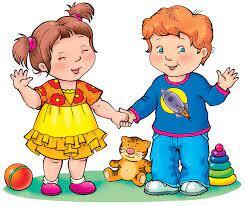 Советы педагога-психолога: родителям детей раннего возраста- Катать различные игрушки, открывать/закрывать коробочки, шкафчики, нанизывать кольца пирамидки на стержень. У ребенка еще не все получается, но он учится.
- Изучать дом, в котором живет, предназначение вещей. Он уже неплохо ориентируется в знакомом пространстве среди многообразия предметов.
- Ребенку стало легче находить общий язык со взрослыми. Ребенок научился проявлять свои эмоции не только плачем, но и взглядом, жестами, криком. Уже выучил самые необходимые слова: «Мама» и «Папа». Постигает волшебную силу «Дай» и «Нет». Теперь может заполучить в свои ручки интересный ему предмет или выразить протест, когда его одевают не в ту курточку.
- Интересны все окружающие предметы. Нет ничего занятнее, чем изучать их: ощупать, рассмотреть с разных сторон, сравнить с другими знакомыми вещами. Все игрушки ребенок группирует по знакомым
признакам – цвету, форме и величине.                           
- Занимательны книжки с животными! Он уже знает утенка – он крякает. А на улице встречает собачку – она гавкает.
- Слушать музыку с удовольствием. Знает, что сейчас играет быстрая музыка, но еще есть медленная. Быстрая музыка больше по душе – под нее ему нравится танцевать, приседать, кружиться, подпрыгивать, двигать ручками, хлопать.
- Подражать любимым песенкам, а также прислушивается к текстам. Большинство слов еще не понимает, но это вопрос времени.
- Нравится ходить, ползать, бегать. Не любит долго сидеть на одном месте, быстро надоедает. Нравится вместе с родителями подниматься по лестнице.Что делать родителям?- Обращайте внимание малыша на то, что предметы имеют конкретное назначение; показывайте, как ими пользоваться. - Расширяйте запас понимаемых ребенком слов и простых фраз, которые раскрывают простые и понятные бытовые ситуации, процессы, игровые действия.
- Побуждайте использовать наряду с жестами и мимикой слова, которыми можно выразить желания. Учите рассказывать в нескольких словах о том, что видел.
- Развивайте интерес, доверие, симпатию к близким взрослым и сверстникам.- Говорите ребенку о различных эмоциональных состояниях (радость, печаль, гнев), их изменениях, и учите выражать сочувствие (пожалеть, помочь).
- Формируйте интерес к конструированию, приобщайте к созданию простых форм (домик, башенка, ворота, стул, стол).
- Знакомьте со свойствами и возможностями материалов (вода, камень).
- Развивайте интерес и эмоциональное восприятие литературных произведений.
- Побуждайте ребенка самостоятельно рассматривать детские книги, (яркие, с крупными иллюстрациями, моющиеся).
- Обучайте простейшим способам рисования и лепки. Учите промывать кисть, аккуратно брать краску, наносить мазки,
правильно держать карандаши.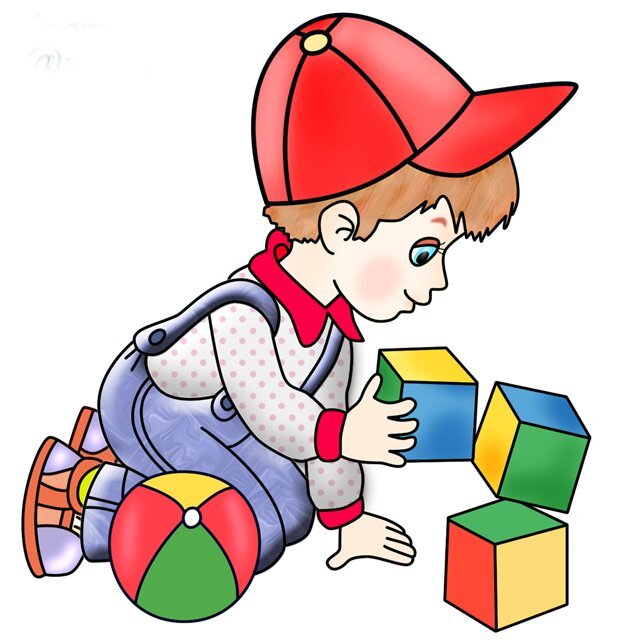 